Coastal Carolina Decorative Painters BadgePaint (JoSonja): 		Brushes: 		Other: 				           Sapphire blue 				¾ inch flat 		Water container Warm white 				Small round 		Paper palette 	Burnt umber 				Liner 			Graphic transfer paper Raw sienna 							Stylus Black 								Tracing paper Metallic silver 						Paper towels Pencil Place pattern on badge, trace outline of sea horse only. Using raw sienna and warm white, pull brush thru raw sienna first then warm white; paint the inside of sea horse using vertical strokes. Next, paint rest of badge using sapphire blue and warm white. Load brush same as with sea horse, first thru blue then thru white. Using horizontal strokes pain this area so as to look like water (blue and white should be streaky). Dry. Finish placing pattern on badge. Mix burnt umber to an inky consistency. Use a small round brush to paint in squares, then use a liner brush paint in the lines. Dry. Using a ¾ inch flat brush, side load with brunt umber mix and go around outside edge of sea horse, this will shade edge and leave middle light in color. Paint eye with raw sienna using black for pupil. Next, paint the paint brush handle black, paint the ferrule silver, and the hairs raw sienna. With a liner, paint in a few hairs with brunt umber. Last, using either a liner brush or a black pen, do the lettering of the club and your name. You can use waterbased varnish to finish off the pin. Glue pin on back and it’s ready to wear. 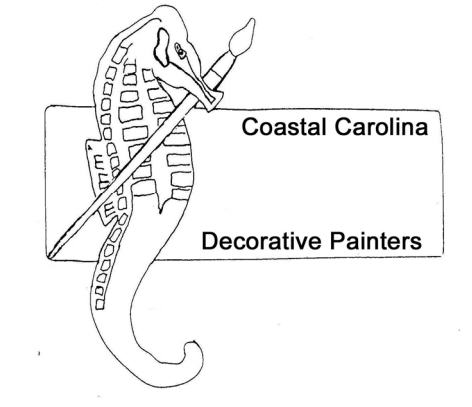 